Current Emeritus Status Policies for CSU Campuses (per websites in March 2022)Note that other than Fresno State, only one other campus (the Maritime Academy) does not include lecturers in the list of people eligible for emeritus status. Links to URLs for policies on the left, the relevant portions included on the right. https://www.calstate.edu/csu-system/faculty-staff/academic-senate/resolutions/2020-2021/3456.pdfCSU Policy1.Humbolt State https://erfsa.humboldt.edu/The Humboldt University Senate representative was able to advocate for staff and lecturers, besides tenured faculty, to be eligible for emeritus status. Now all retired staff and faculty are eligible to apply for emeritus status which will allow them access to rights such as library privileges, access to Humboldt’s computer system (including email account and web page) and free parking privileges2.Chico State https://www.csuchico.edu/oapl/academic-personnel/emeritus-emerita.shtmlHaving provided ten or more years of full-time service or its aggregated equivalent in part-time service or combined full-time and part-time service at CSU, Chico, and3.Sonoma State http://erfsa.sonoma.edu/emeritus-policyhttps://senate.sonoma.edu/governance/constitutionEmeritus(a) designated honorary status in the faculty. This award is reserved to the four classes of faculty defined in Article II, Section 1 of the Constitution of the Faculty of Sonoma State University with at least ten years' service upon retirement or conclusion of service in the Faculty Early Retirement ProgramARTICLE II - ORGANIZATION AND POWERS OF THE FACULTYSection 1 - MEMBERSHIPThe Faculty of Sonoma State University is defined as follows:1.1 - The individuals who hold written appointment to an instructional position, whether tenured, probationary, or lecturer, full- or part-time.4.Sac State https://www.csus.edu/academic-affairs/faculty-advancement/internal/separations.html#:~:text=Emeritus,years%20of%20full%2Dtime%20service. All recipients of "Emeritus" status shall have met the minimum retirement age of fifty and served a minimum of five years at California State University, Sacramento, and in the case of part-time lecturers, served a minimum of the equivalent of five years of full-time service.5.San Jose State https://www.sjsu.edu/senate/docs/F14-2.pdfAt its meeting of December 1, 2014, the Academic Senate approved the following policy recommendation presented by Senator Peter for the Professional Standards Committee. This policy replaces University policies F92-6 and F96-7. F92-6 established criteria for conferral of “Emeritus Status” to tenured faculty members. F96-7 amended the way the title was granted in the first paragraph of F92-6. The current policy amends criteria for conferral to include lecturers, and rescinds both F92-6 and6.San Francisco Statehttps://senate.sfsu.edu/content/policy-emeritaemeritus-statusAt its meeting of October 1, 1991, the Academic Senate approved an amendmentto the Emerita/Emeritus Status Policy (formerly S87-147) to exclude the word`tenured' so that all faculty with ten years of service could be consideredfor Emerita/Emeritus status.At the time of full service retirement the title Emerita/Emeritus shall beconferred on every member of the faculty who has served the University for atleast ten years in full-time employment or the aggregated equivalent of at leastten years of full-time in part-time employment. In cases of disability retirement,the Provost may confer Emerita/Emeritus status.7.East Bayhttps://www.csueastbay.edu/oaa/files/docs/policies-and-procedures/emeritus.pdfUpon retirement from California State University, Hayward, a tenured regular member of the faculty who has a minimum of twelve years of full-time service to the University shall be granted emeritus/emerita status. A member of the faculty who does not meet these criteria but who has made exceptional contributions to the University may be recommended for emeritus/emerita status by his or her academic department or division to the President. The President shall make the final decision in such cases. 2 Emeritus/emerita status shall be granted at the highest academic rank or administration 8.Monterey Bay https://csumb.edu/policy/policy-faculty-emeritusa-status/Nominations for emeriti status are limited to the following employee categories:Instructional faculty who hold the rank of Full Professor with tenure;Librarians who hold the rank of Full Librarian with tenure;Student services professionals who hold the rank of Student Services Professional, Academic-Related III with tenure;Any other faculty member who has rendered distinguished service to CSUMB for a period of at least ten years;Employees in the staff category who have made extraordinary and meritorious contributions to the fulfillment of the mission and programs of CSUMB for ten years or longer.9.Cal Poly https://policy.calpoly.edu/cap/500/cap-550The criteria for emeritus status shall be: (1) the employee’s completion of a minimum of ten (10) full-time equivalent years of service at Cal Poly, (2) verification by the respective program manager in consultation with the immediate supervisor that the employee’s service has been meritorious, and (3) approval by the President or President’s delegate. Emeritus status continues at the prerogative of the President.10.Bakersfieldhttps://maindata.csub.edu/sites/maindata.csub.edu/files/University-Handbook.pdf308.2.1 Eligibility Emeritus status shall be granted to faculty members who, over an extended period of time, have a meritorious record in one or more of the areas of teaching, scholarship, and/or service. Of prime importance is demonstration of a strong commitment to the University, its goals, and general well-being as an academic institution within the community. The awarding of Emeritus status shall not be limited by considerations of rank or status. The Emeritus title shall be appended to the rank or status of the individual at or following the time of retirement. (Revised 2/24/16)11.Channel Islandshttps://policy.csuci.edu/sp/6/sp-06-016.pdfAll faculty including lecturers who have accumulated ten or more years of full-time equivalent service at CSUCI are eligible for nomination for emeritus/a status at their highest academic rank upon retirement from the University. Breaks in service do not disqualify a faculty member from attaining emeritus/a status.12.LA https://www.calstatela.edu/academicsenate/ handbook/ch8#:~:text=Faculty%20members%20who%20have%20served,member%20from%20attaining%20Emeritus%20status.Emeritus status may be granted to a faculty member who has resigned/retired after a minimum of ten (10) years of distinguished service at California State University, Los Angeles. For the purpose of this policy, the term faculty will include tenured faculty, librarians, counselors, coaches, and lecturers.Faculty members who have served ten (10) or more years (at any time base) at Cal State LA may request emeritus status at their highest academic rank upon resignation or retirement from the University. Breaks in service do not disqualify a faculty member from attaining Emeritus status13.San Diego https://fa.sdsu.edu/temporary/retirementHow to Request Emeritus StatusA department chair or school director may nominate a retiring lecturer to the Dean of the College.The Dean submits a letter of nomination to the Chair of the Faculty Honors and Awards Committee explaining the reasons for awarding emeritus status to this individual.The Faculty Honors and Awards Committee shall vote on the merit of candidate nominations, and those candidates approved by the committee will be presented to the Senate for approval.Should the Senate approve the nomination, the Provost will send a letter to the retiring lecturer announcing the award of emeritus status.14.Northridge https://www.csun.edu/sites/default/files/emeritus-criteria-procedures.pdf. Criteria. Senior tenured members of the faculty who have served a minimum of 10 years as full-time tenure track faculty at CSUN and who have retired from active service in the University, and lecturer faculty members who have served the equivalent of a minimum of 10 years of full-time service at CSUN and who have retired from active service in the University, may be granted Emeritus status by the President of the University. Those faculty members participating in the Faculty Early Retirement Program may be granted Emeritus status after completing their final semester of service. The granting of Emeritus status recognizes faculty members who have met their professional responsibilities as members of an academic profession, as teachers, counselors, or librarians, as colleagues, and as members of an academic institution and who have consistently performed high quality work in the areas of (1) teaching, librarianship, or counseling, (2) scholarly or creative activity, and/or (3) service.15.Cal Poly Pomona https://www.cpp.edu/president/honoring-exellence/emeritus-awards.shtml#:~:text=Ten%20years%20of%20university%20service,exceptional%20contribution%20to%20the%20university.Emeritus status is awarded to retiring faculty members, librarians, coaches and retiring professionals of the related areas constituency of the Academic Senate.  Ten years of university service at the time of retirement is considered the normal measure of eligibility for emeritus status, unless there is objection by the individual or his/her department.  A lesser period of service may be considered in instances of exceptional contribution to the university16.Dominquezhttps://www.csudh.edu/faculty-affairs/faculty-handbook/retirementNormally, retirement from the University as a full-time, tenured or lecturer faculty member is required for the awarding of Emeritus Tenured Faculty and Emeritus Lecturer Status.17.San Bernardinohttps://www.csusb.edu/sites/default/files/upload/file/%28Admin%29Emeritus.pdf3. Eligibility: Only full-time instructional faculty, Librarians, administrators or student services professionals who qualify under the following criteria shall be eligible for title and status of "EMERITUS."4. Criteria: To qualify for the title and status of "EMERITUS," a member of instructional faculty, Librarian, administrator or student services professional shall meet at least one (1) of the following criteria: 4.1 Achieved the rank of Professor, Librarian (equivalent to the rank of Professor) or a level equivalent to Professor as a Student Service Professional (in any of the four categories) and served for a minimum of seven (7) consecutive years on this campus. Last Revision: Administrative FSD: Admin FAM 612.4 Previous FAM 530 2 4.2 Served the University in the capacity of an administrator on this campus for at least seven (7) years and retiring directly from that post. If an administrator exercises retreat rights into an academic department/school then criterion 4.1 shall be operative. 4.3 Under special circumstances, "service with distinction" shall merit this award. In addition to approval of the President of the University, approval of the Faculty Affairs Committee and the Vice President for Academic Affairs/Provost shall also be required.18.San Marcoshttps://csusm.policystat.com/policy/8023571/latest/Faculty are eligible for emeritus status, if they were:Lecturers (temporary or part-time Unit 3 faculty), who had served for at least 10 years in full- time or had accumulated part-time service equivalent to 10 years of full-time service to CSUSM.19.Fullerton https://www.fullerton.edu/senate/publications_policies_resolutions/ups/UPS%20200/UPS%20261.000.pdfEmeriti status may be granted to temporary faculty members who have completed the equivalent of at least ten years of full-time status upon retirement . . . .20.Long Beachhttps://www.csulb.edu/academic-senate/policy-statement-17-19-emeritus-faculty-rights-and-privileges#:~:text=In%20recognition%20of%20their%20contributions,highest%20academic%20rank%20at%20retirement.In recognition of their contributions to the University, all faculty, including lecturers, upon retirement from California State University, Long Beach with 10 years or more of full-time equivalent service are awarded “Emeritus” status at their highest academic rank at retirement. Breaks in service do not disqualify a lecturer from attaining Emeritus status. 21.Stanislaus https://www.csustan.edu/sites/default/files/groups/Academic%20Senate/documents/28-as-19-fac_emeritus_professor_status_policy.pdfSection 2. Upon retirement, all faculty not meeting the requirements under III. Section 1. Who have contributed meritorious service, may be nominated for emeritus/emerita status. The nomination may be made by the individual’s department or by a tenured member of the General Faculty. The merits of the candidate’s service shall then be reviewed according to the following steps: Departmental tenured faculty, department chair, school/college dean, Leaves and Awards Committee and the Provost/Vice President for Academic Affairs. The recommendations, either positive or negative, shall be presented to the President for final approval or disapproval.CSUs that do NOT Include Lecturers22.Fresno State http://www.fresnostate.edu/academics/facultyaffairs/documents/apm/399.pdfEmerita/emeritus status is limited to those individuals who: (a) for instructional faculty, normally hold the rank of Professor, or in exceptional cases Associate Professor, with tenure; orOnly Tenured Faculty (See excerpt from PDF to the left) 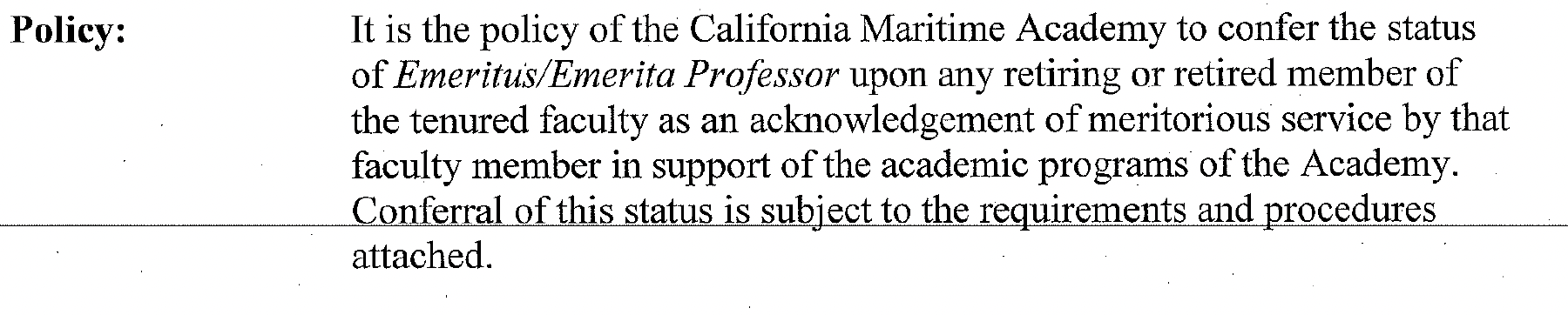 